EMPLOYEE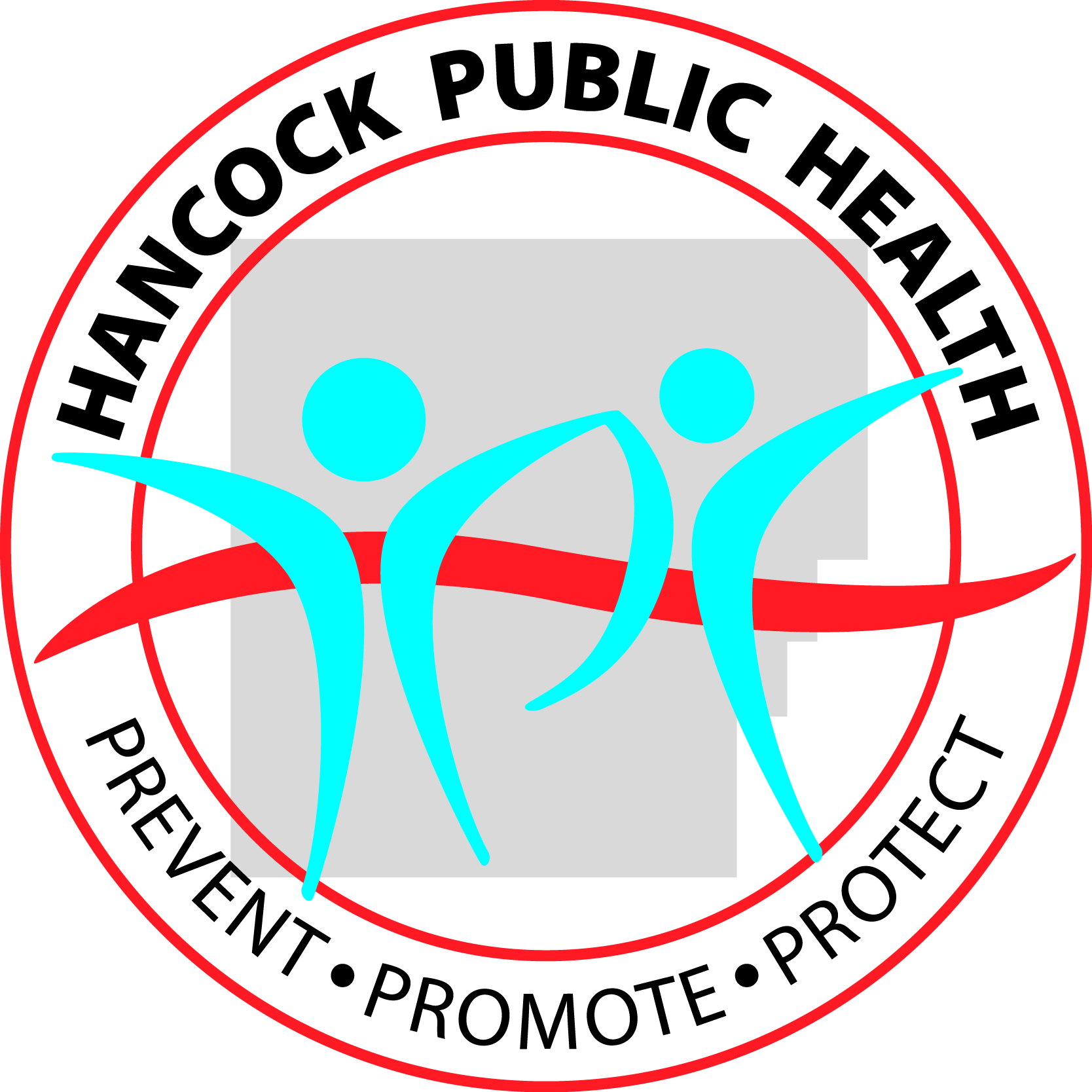 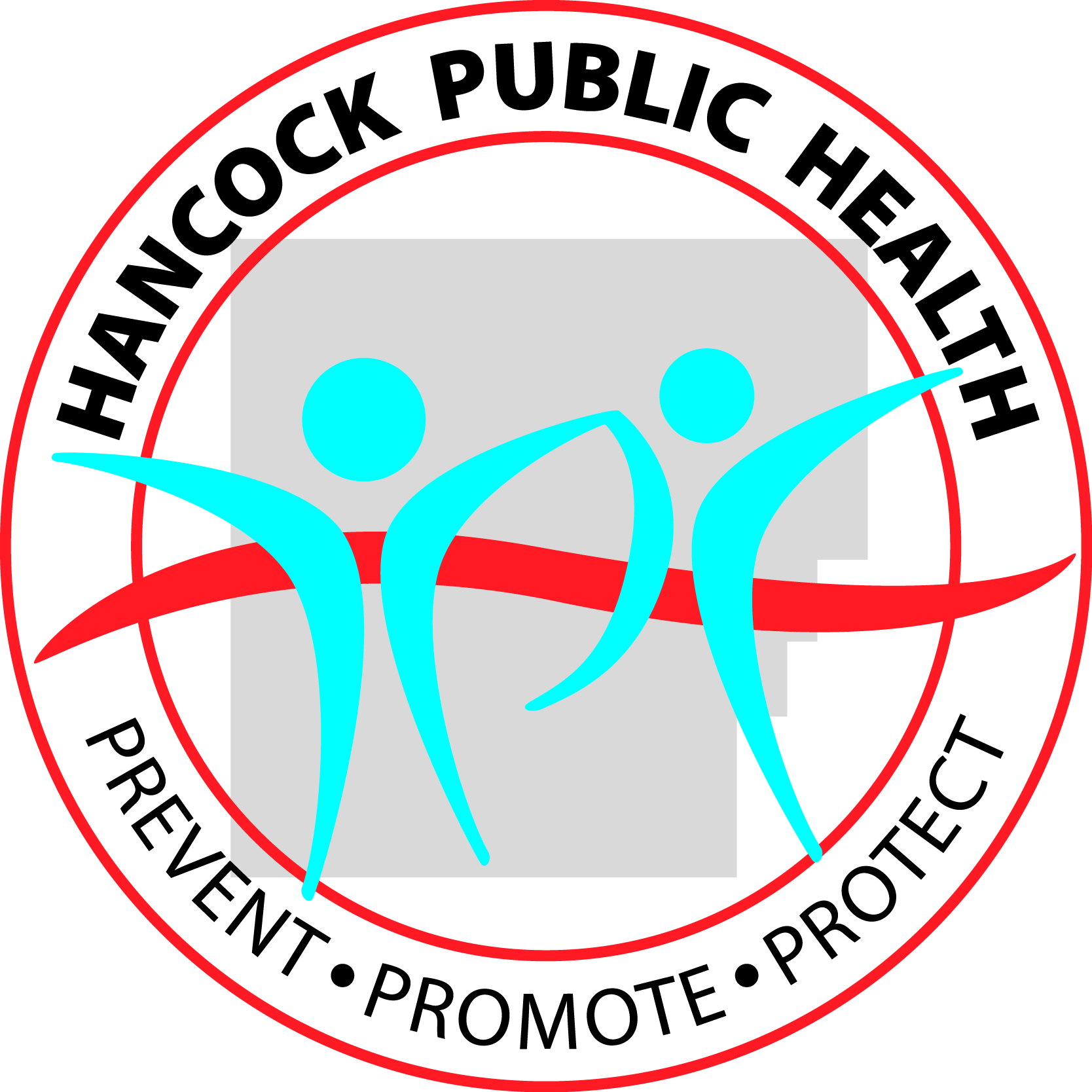 TRAININGS REQUIRED IN HPH WORKFORCE DEVELOPMENT PLANSCHEDULETRAININGS COMPLETED 2017TRAININGS COMPLETED 2018TRAININGS COMPLETED 2019Karim BaroudiEthicsCultural Diversity & SensitivityHIPAAIntroduction to Applied Financial Management in Public HealthLeadership Essentials for Health District SuccessHealth Commissioner UniversityIS-100IS-200IS-300IS-400IS-700IS-800Emergency Response Plan AwarenessOPHCSMARCSCQIPublic Health Combined ConferenceGMIS TrainingSuspicious ActivityLean Six Sigma (Optional)Every 5 YearsEvery 2 YearsAnnuallyOnceOnceOnceOnceOnceOnceOnceOnceOnceAnnuallyAnnuallyOnceOnceMay 2017Annually MayOnceOnceOnceETHICS 03/15/2017HIPAA 03/27/17SUSPICIOUS ACTIVITY Becky BernEthicsCultural Diversity & SensitivityCPR & First AidBlood Borne PathogensHIPAAODH Home Visitor SummitIS-100IS-200IS-700Emergency Response Plan AwarenessCQICommunicable Disease Investigation and SurveillanceSuspicious ActivityEvery 5 YearsEvery 2 YearsEvery 2 YearsAnnuallyAnnuallyBiannuallyOnceOnceOnceAnnuallyMay 2017AnnuallyOnceETHICS 02/27/2017HIPAA 02/27/2017CQI 11/21/2016SUSPICIOUS ACTIVITYChristine CarriganEthicsCultural Diversity & SensitivityHIPAAIS-100IS-200IS-700Emergency Response Plan AwarenessCQISuspicious ActivityEvery 5 YearsEvery 2 YearsAnnuallyOnceOnceOnceAnnuallyMay 2017OnceETHICS 02/27/201703/27/2017Shannon ChamberlinEthicsCultural Diversity & SensitivityCPR & First AidBlood Borne PathogensHIPAALeadership Essentials for Health District SuccessIS-100IS-200IS-300IS-400IS-700IS-800Emergency Response Plan AwarenessOPHCSMARCSCQIPublic Health Combined ConferenceCommunicable Disease Investigation and SurveillanceGMISSuspicious ActivityLean Six Sigma (Optional)Every 5 YearsEvery 2 YearsEvery 2 YearsAnnuallyAnnuallyOnceOnceOnceOnceOnceOnceOnceAnnuallyOnceOnceMay 2017Annually MayAnnuallyOnceOnceOnceETHICS 03/22/2017HIPAA 03/27/201703/23/2017SUSPICIOUS ACTIVITYShauna DoolitteNew Hire Orientation:Sexual Harassment HarassmentCode of ConductEthicsHIPAABlood Borne PathogensPublic Health 101QISuspicious ActivityCultural Diversity & SensitivityRecognizing Drug & Alcohol AbuseCPR & First AidODH School Nursing ConferenceIS-100IS-200IS-700Emergency Response Plan AwarenessCQICommunicable Disease Investigation and SurveillanceHire Date: 1/09/20171st Week1st Week1st Week1st Week1st Week1st Week60 Days60 Days60 DaysAs HiredEvery 2 YearsAnnuallyOnceOnceOnceAnnuallyMay 2017AnnuallyETHICS 02/21/2017HIPPA 03/28/2017SUSPICIOUS ACTIVITYCQI 02/02/2017Jessica HalseyEthicsCultural Diversity & SensitivityHIPAAIS-100IS-200IS-700Emergency Response Plan AwarenessCQIOSPHEAHECGMISSuspicious ActivityEvery 5 YearsEvery 2 YearsAnnuallyOnceOnceOnceAnnuallyMay 2017Annually FallOnceOnceETHICS 02/27/2017HIPAA 04/11/2017CQI 11/22/2016SUSPICIOUS ACTIVITYSara HeinzeEthicsCultural Diversity & SensitivityCPR & First AidBlood Borne PathogensHIPAAIS-100IS-200IS-700Emergency Response Plan AwarenessCQICommunicable Disease Investigation and SurveillanceSuspicious ActivityEvery 5 YearsEvery 2 YearsEvery 2 YearsAnnuallyAnnuallyOnceOnceOnceAnnuallyMay 2017AnnuallyOnceETHICS 02/27/2017HIPAA 03/28/2017CQI 11/30/2016SUSPICIOUS ACTIVITYEric HelmsEthicsCultural Diversity & SensitivityHIPAAIS-100IS-200IS-700Emergency Response Plan AwarenessCQISuspicious ActivityEvery 5 YearsEvery 2 YearsAnnuallyOnceOnceOnceAnnuallyMay 2017OnceETHICS 02/27/2017HIPAA 02/27/2017CQI 02/27/2017SUSPICIOUS ACTIVITYMissy JackEthicsCultural Diversity & SensitivityCPR & First AidBlood Borne PathogensHIPAAIS-100IS-200IS-700Emergency Response Plan AwarenessCQICommunicable Disease Investigation and SurveillanceODRSSuspicious ActivityEvery 5 YearsEvery 2 YearsEvery 2 YearsAnnuallyAnnuallyOnceOnceOnceAnnuallyMay 2017AnnuallyAnnuallyOnceETHICS 02/23/2017HIPAA 03/29/2017CQI 11/30/2016SUSPICIOUS ACTIVITYCheryl KlakampEthicsCultural Diversity & SensitivityHIPAAIS-100IS-200IS-700Emergency Response Plan AwarenessCQISuspicious ActivityEvery 5 YearsEvery 2 YearsAnnuallyOnceOnceOnceAnnuallyMay 2017OnceETHICS 02/27/2017HIPAA 03/28/2017CQI 02/17/2017SUSPICIOUS ACTIVITYJoanna KnobelEthicsCultural Diversity & SensitivityCPR & First AidBlood Borne PathogensHIPAAODH Home Visitor SummitIS-100IS-200IS-700Emergency Response Plan AwarenessCQICommunicable Disease Investigation and SurveillanceSuspicious ActivityEvery 5 YearsEvery 2 YearsEvery 2 YearsAnnuallyAnnuallyBiannuallyOnceOnceOnceAnnuallyMay 2017AnnuallyOnceETHICS 02/27/2017HIPAA 02/27/2017CQI 10/24/2016Chad MastersEthicsCultural Diversity & SensitivityHIPAAIS-100IS-200IS-700Emergency Response Plan AwarenessOPHCSMARCSCQICommunicable Disease Investigation and SurveillanceODRSGMISSuspicious ActivityEvery 5 YearsEvery 2 YearsAnnuallyOnceOnceOnceAnnuallyOnceOnceMay 2017AnnuallyAnnuallyOnceOnceETHICS 02/22/2017HIPAA 03/27/2017CQI 10/18/2016SUSPICIOUS ACTIVITYCraig NieseEthicsCultural Diversity & SensitivityHIPAALeadership Essentials for Health District SuccessIS-100IS-200IS-300IS-400IS-700IS-800Emergency Response Plan AwarenessOPHCSMARCSCQIPublic Health Combined ConferenceGMISSuspicious ActivityLean Six Sigma (Optional)Every 5 YearsEvery 2 YearsAnnuallyOnceOnceOnceOnceOnceOnceOnceAnnuallyOnceOnceMay 2017Annually MayOnceOnceOnceETHICS 03/14/2017CQI 02/14/2017SUSPICIOUS ACTIVITYHeidi PhillipsEthicsCultural Diversity & SensitivityHIPAAIS-100IS-200IS-700Emergency Response Plan AwarenessCQIOEHA RS Prep CourseOEHA ConferenceMidwest Workshop (Optional)Suspicious ActivityEvery 5 YearsEvery 2 YearsAnnuallyOnceOnceOnceAnnuallyMay 2017Within 1 Year of HireAnnually Spring/FallAnnually MarchOnceETHICS 02/27/2017HIPAA 02/27/2017SUSPICIOUS ACTIVITYDon PiersonEthicsCultural Diversity & SensitivityHIPAAIS-100IS-200IS-700Emergency Response Plan AwarenessCQIOEHA ConferenceMidwest Workshop (Optional)Suspicious ActivityEvery 5 YearsEvery 2 YearsAnnuallyOnceOnceOnceAnnuallyMay 2017Annually Spring/FallAnnually MarchOnceKrista PruittNew Hire Orientation:Sexual Harassment HarassmentCode of ConductEthicsHIPAABlood Borne PathogensPublic Health 101QISuspicious ActivityCultural Diversity & SensitivityRecognizing Drug & Alcohol AbuseIS-100IS-200IS-700Emergency Response Plan AwarenessHire Date: 2/13/20171st Week1st Week1st Week1st Week1st Week1st Week60 Days60 Days60 DaysAs HiredOnceOnceOnceAnnuallySEXUAL HARASSMENTHARASSMENTCODE OF CONDUCTETHICS 02/16/2017HIPAA 02/21/2017BLOODBORNE PATHSPUBLIC HEALTH 101QI 02/13/2017SUSPICIOUS ACTIVITYIS-100 02/13/2017IS-200 02/15/2017IS-700 02/16/2017Kurt SchroederEthicsCultural Diversity & SensitivityHIPAAIS-100IS-200IS-700Emergency Response Plan AwarenessCQICertified Pool Operator TrainingOEHA ConferenceMidwest Workshop (Optional)Suspicious ActivityEvery 5 YearsEvery 2 YearsAnnuallyOnceOnceOnceAnnuallyMay 2017Within 2 Years of HireAnnually MayAnnually MarchOnceETHICS 02/27/2017HIPAA 02/17/2017CQI 02/01/2017SUSPICIOUS ACTIVITYRyan SendelbachEthicsCultural Diversity & SensitivityHIPAAIS-100IS-200IS-700Emergency Response Plan AwarenessCQIOEHA ConferenceMidwest Workshop (Optional)Suspicious ActivityEvery 5 YearsEvery 2 YearsAnnuallyOnceOnceOnceAnnuallyMay 2017Annually MayAnnually MarchOnceETHICS 02/27/2017HIPAA 02/24/2017CQI 02/17/2017SUSPICIOUS ACTIVITYNoah StubyEthicsCultural Diversity & SensitivityHIPAAIntroduction to Applied Financial Management in Public HealthLeadership Essentials for Health District SuccessIS-100IS-200IS-300IS-400IS-700IS-800Emergency Response Plan AwarenessOPHCSMARCSCQIPublic Health Combined ConferenceGMISSuspicious ActivityLean Six Sigma (Optional)Every 5 YearsEvery 2 YearsAnnuallyOnceOnceOnceOnceOnceOnceOnceOnceAnnuallyOnceOnceMay 2017Annually MayOnceOnceOnceETHICS 02/28/2017C C: PROBLEM SOLVING 04/18/2017HIPAA 03/27/2017CQI 01/31/2017SUSPICIOUS ACTIVITYDawn WallenEthicsCultural Diversity & SensitivityHIPAAIS-100IS-200IS-700Emergency Response Plan AwarenessCQISuspicious ActivityEvery 5 YearsEvery 2 YearsAnnuallyOnceOnceOnceAnnuallyMay 2017OnceETHICS 02/16/2017HIPAA 03/27/2017CQI 09/22/2016SUSPICIOUS ACTIVITYLindsay Westfall-SummitEthicsCultural Diversity & SensitivityHIPAALeadership Essentials for Health District SuccessIS-100IS-200IS-300IS-400IS-700IS-800Emergency Response Plan AwarenessOPHCSMARCSCQIPublic Health Combined ConferenceOEHA ConferenceMidwest Workshop (Optional)GMISSuspicious ActivityLean Six Sigma (Optional)Every 5 YearsEvery 2 YearsAnnuallyOnceOnceOnceOnceOnceOnceOnceAnnuallyOnceOnceMay 2017Annually MayAnnually MayAnnually MarchOnceOnceOnceETHICS 03/27/2017CQI 02/14/2017SUSPICIOUS ACTIVITYTatum WeberEthicsCultural Diversity & SensitivityHIPAAIS-100IS-200IS-700Emergency Response Plan AwarenessCQISuspicious ActivityEvery 5 YearsEvery 2 YearsAnnuallyOnceOnceOnceAnnuallyMay 2017OnceETHICS 02/27/2017HIPAA 03/29/2017CQI 11/30/2016SUSPICIOUS ACTIVITYBarb WilhelmEthicsCultural Diversity & SensitivityHIPAAIntroduction to Applied Financial Management in Public HealthLeadership Essentials for Health District SuccessHealth Commissioner UniversityIS-100IS-200IS-300IS-400IS-700IS-800Emergency Response Plan AwarenessOPHCSMARCSCQIPublic Health Combined ConferenceGMISSuspicious ActivityLean Six Sigma (Optional)Every 5 YearsEvery 2 YearsAnnuallyOnceOnceOnceOnceOnceOnceOnceOnceOnceAnnuallyOnceOnceMay 2017Annually MayOnceOnceOnceETHICS 02/24/2017HIPAA 03/27/2017CQI 09/12/2016SUSPICIOUS ACTIVITYKathy WillEthicsCultural Diversity & SensitivityCPR & First AidBlood Borne PathogensHIPAAIS-100IS-200IS-700Emergency Response Plan AwarenessCQICommunicable Disease Investigation and SurveillanceSuspicious ActivityEvery 5 YearsEvery 2 YearsEvery 2 YearsAnnuallyAnnuallyOnceOnceOnceAnnuallyMay 2017AnnuallyOnceETHICS 02/27/2017CQI 03/28/2017SUSPICIOUS ACTIVITYLeigh Ann WrightEthicsCultural Diversity & SensitivityCPR & First AidBlood Borne PathogensHIPAAODH School Nursing ConferenceIS-100IS-200IS-700Emergency Response Plan AwarenessCQICommunicable Disease Investigation and SurveillanceSuspicious ActivityEvery 5 YearsEvery 2 YearsEvery 2 YearsAnnuallyAnnuallyAnnuallyOnceOnceOnceAnnuallyMay 2017AnnuallyOnceETHICS 02/17/2017HIPAA 03/28/2017CQI 02/01/2017SUSPICIOUS ACTIVITY 